Évaluation de mathématiquesConnaissances et employabilité 9e Dans un sac, il y a 300 billes et 24 % de ces billes sont vertes.Laquelle des équations suivantes peut-on utiliser pour déterminer le nombre total, n, de billes vertes?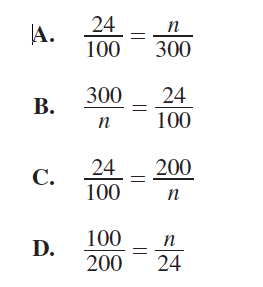 Utilise l’information suivante pour répondre à la question 2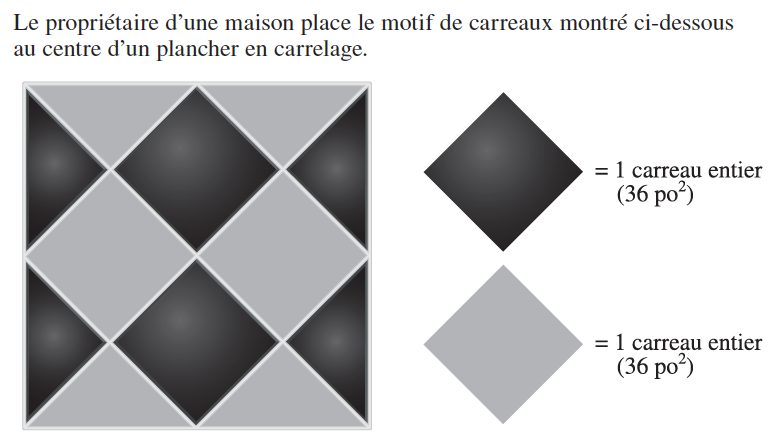 Quelle est l’aire du motif à carreaux montré ci-dessus ?432 po2 288 po2216 po2144 po2Observe le dessin ci-dessous et réponds à la question suivante :Quel pourcentage du diagramme est coloré en bleu ? 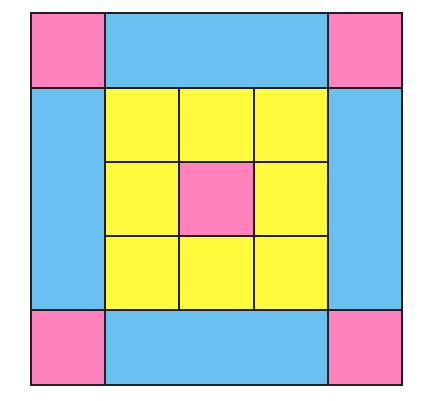 Quelle est l’aire d’un quadrilatère formé à partir de deux triangles ayant chacun une base de 12 cm et une hauteur de 6 cm? a) 18 cm2 b) 36 cm2 c) 72 cm2 d) 144 cm2Quelle est l’aire d’un rectangle qui a une longueur de 12 pi et une largeur de 5 pi? Réponse : __________ pi2 Complète le tableau suivant :Le gymnase mesure 80m sur 40m et tu en fais le tour 4 fois à la course.  Quelle distance parcours-tu ?Réponse : __________ mEntre chaque but au base-ball il y a environ 28 m.  Si un joueur frappe un circuit, quelle distance doit-il courir ?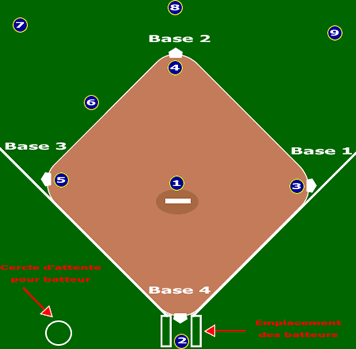 Réponse : __________ mUn cultivateur doit clôturer un champ de 150m sur 80m.  Si la clôture coûte 3,50$ le mètre, combien cela lui en coutera-t-il ?Réponse : __________ $Voici le jardin de légumes de mon voisin.des carottes     ________________des concombres	________________du maïs	________________des piments	    ________________des tomates	    ________________Trouve le pourcentage de l’espace occupé par :des carottes     ________________des concombres	________________du maïs	________________des piments	    ________________des tomates	    ________________FractionirréductibleFraction/100Nombre à virgulePourcentage%40/1003/40,565%     Si  =  900 cm2, trouve l’aire occupé par :